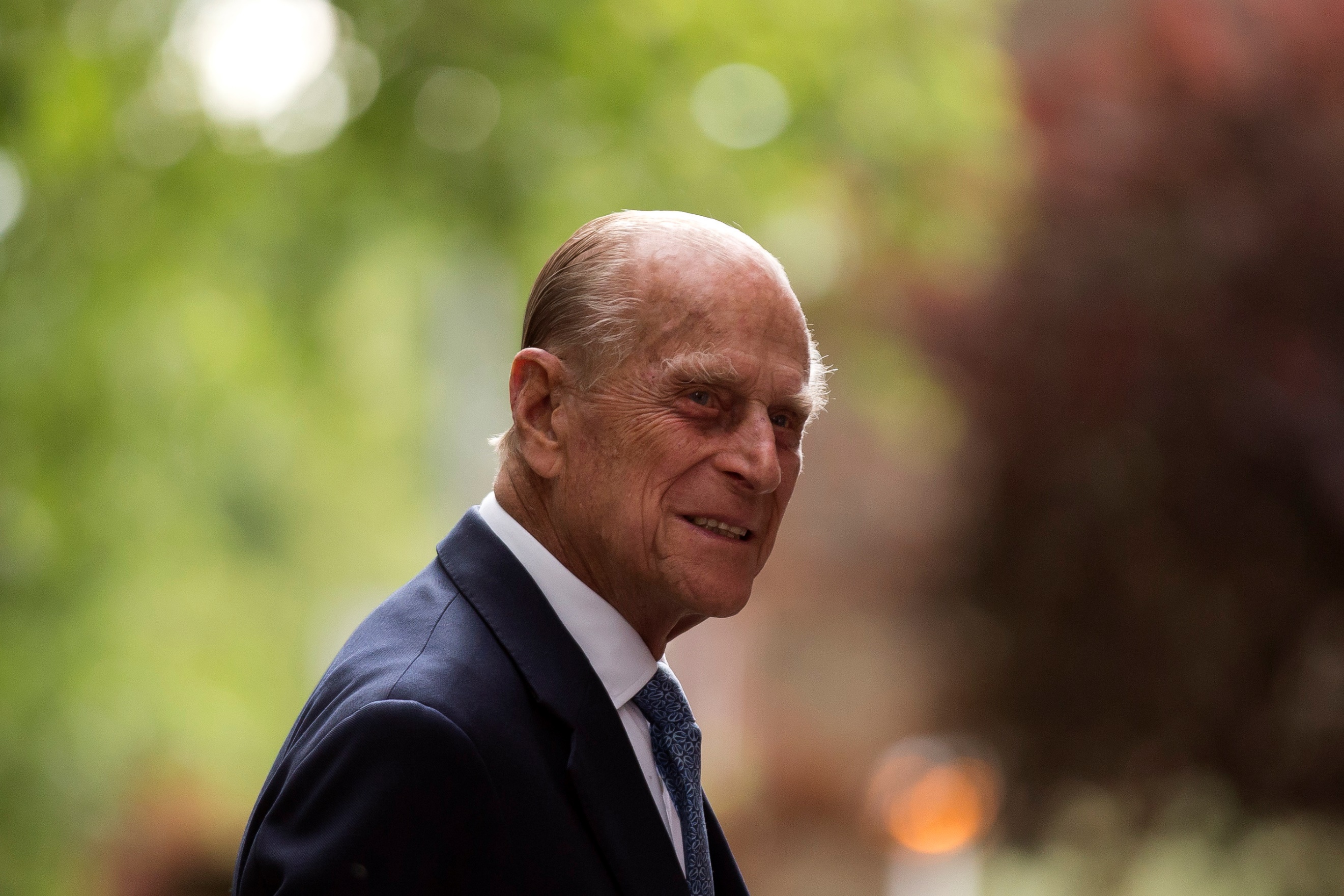 His Royal Highness, The Prince Philip, The Duke of Edinburgh
10th June 1921 – 9th April 2021Opportunities to Pray10am Morning Worship via ZoomTo include a thanksgiving for the life of HRH Prince Philip, prayers for the Queen and for those who mourn.To Join Zoom Meeting
https://bsfinternational.zoom.us/j/93038668679?pwd=Nld6RXlBNW83bjlCdmt3cmx3elUvdz09
Meeting ID: 930 3866 8679     Passcode: Spring11.15am Morning Worship in Holy Trinity Newton St LoeTo include a thanksgiving for the life of HRH Prince Philip, prayers for the Queen and for those who mourn. 11.15am Thanksgiving and Prayer in All Saints Church CorstonAn opportunity to give thanks for the life of HRH Prince Philip and to pray for the Queen and all who mourn. 3pm Thanksgiving and Prayer by the Cross in St Mary’s Churchyard An opportunity to give thanks for the life of HRH Prince Philip and to pray for the Queen and all who mourn. Private Prayer and FlowersIf you would prefer to visit a church for prayer on your own, all three churches in the Benefice will be open all day on Sunday 11th for you to visit. If you would like to lay flowers in remembrance, these can be laid in by the cross in any of the three churchyards.Please Note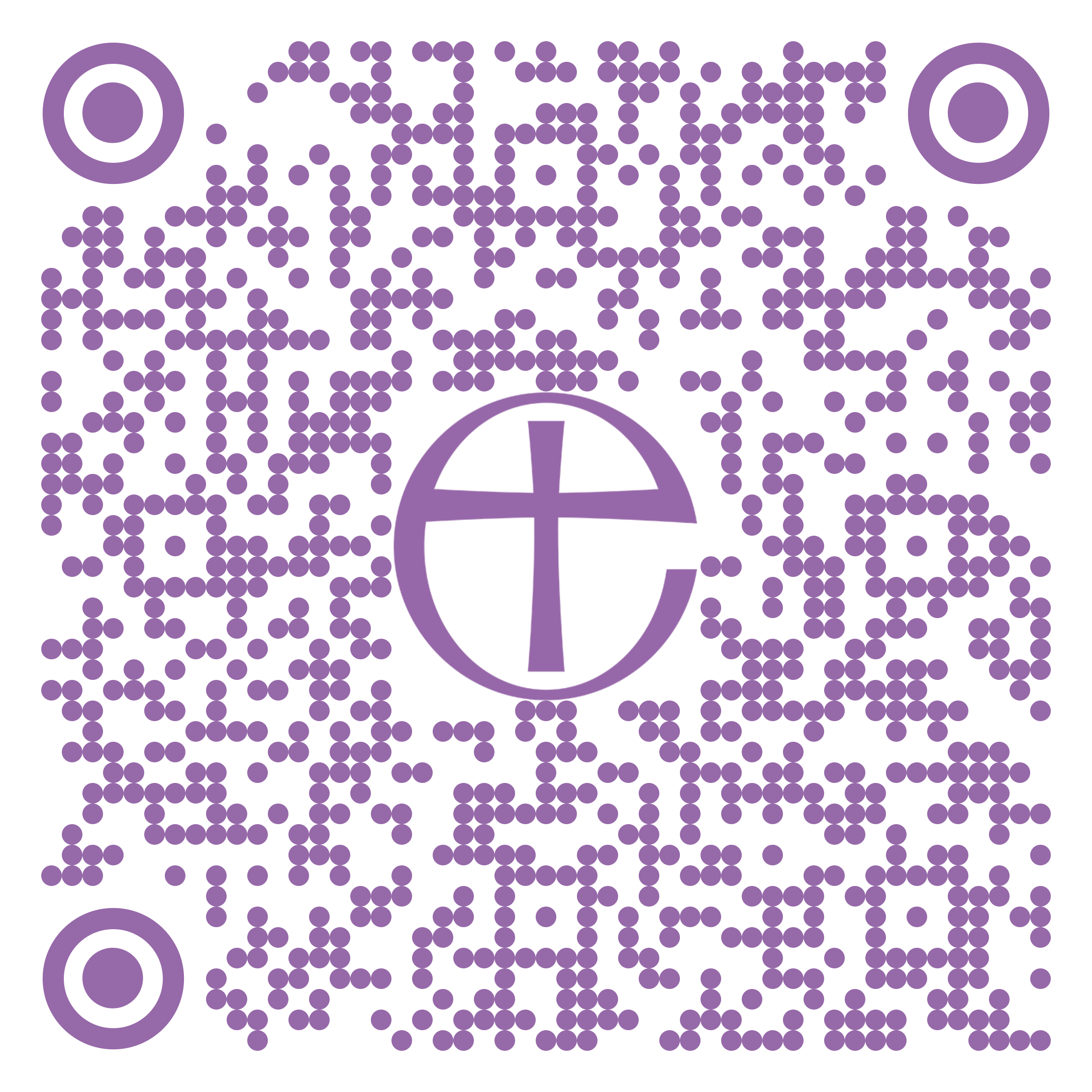 If you plan to attend any of the services being held in church buildings, you are expected to wear a mask and following social distancing guidelines. We apologise in advance if more people attend than we have space for. We are unable to have a Book of Condolence, however this QR code will take you to the Church of England online Book of Condolence where you can leave your message. For more information please ring 07810551447.